Linchfield Primary School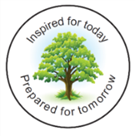 Learning Overview – Term 6Art In Art we will be looking at Sculptures linked to our topic ‘The Ancient Greeks’. We will design our vases through sketches, use plasticine to make a prototype and then use clay to make our final Ancient Greek vase.Science –In science will be learning about animals in their habitats. Exploring how animals have adapted to live in their specific environment. PE – Children will be learning indoor rounders and cricket this term. Focusing on their hand to eye co-ordination and throwing, catching and batting skills. Reading This term will we be reading the book ‘The adventures of Odysseus’ by Daniel Morden and Hugh Lupton. This fiction book links to our topic Ancient Greeks.For our non-fiction texts we will be looking at information extracts including diagrams, charts and labelled images. We will also look at various poems structured in different ways. Year 5Maple – Miss O’HanlonElder – Mr HammersleyWriting In writing this term will be exploring fables, myths and legends and retelling the myth ‘The Midas Touch’.For our non-fiction text, we will be writing an explanation text on how hot air balloons work and how a circuit works Music – Reflect, Rewind and ReplayThis term we will be reflecting, rewinding and replaying songs we have covered this year. We will be focusing on the Fresh Prince of Bel Air by Will Smith.Maths This term will be focusing on how things are different types of measurements. Children will learn how length, time, capacity, and weight is measured. They will also learn how to convert between the imperial and metric measurements and vice versa. PSHE – Healthy and Safer LifestylesChildren will be explaining the male and female sexual organs and their function. They will look at the changes that occur during puberty and how they can cope with the changes. Children will also explore body image and how media and affect this. Spanish- HabitatsIn Spanish we will learning about habitats. We will learn about different animals in their habitats through listening, reading and writing activities. Computing – Digital WritingIn computing children will be learning how to make a quiz. Children will create multiple choice questions that will be programmed with a condition that will select an outcome.  History- Ancient GreeksWe will be learning about the Ancient Greeks. We will discover who they were and place their civilisation in time. We will learn about their government, daily life, religion and compare two cities: Athens and Sparta. 